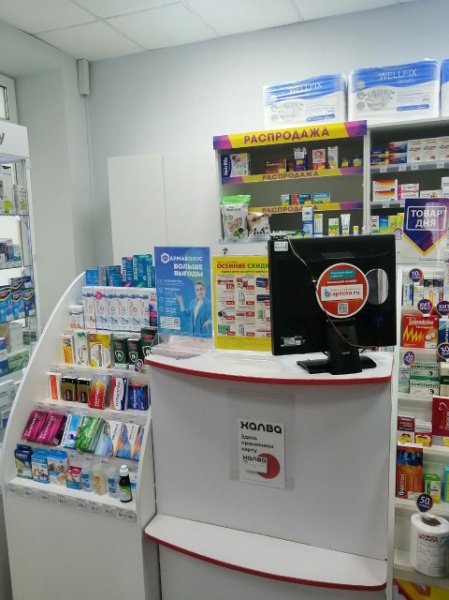 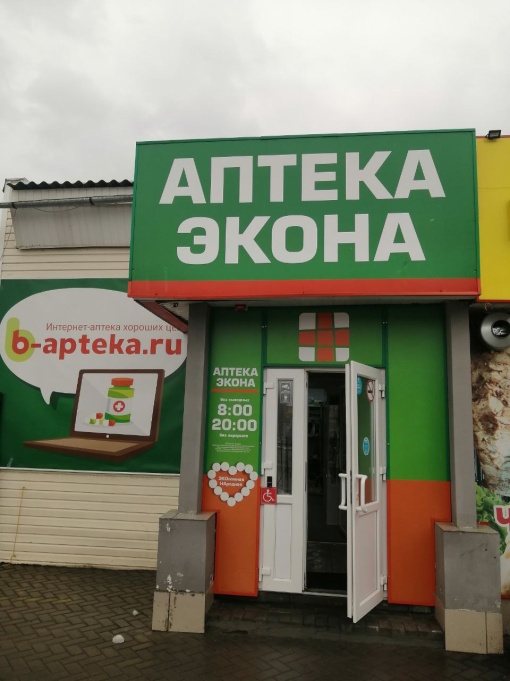 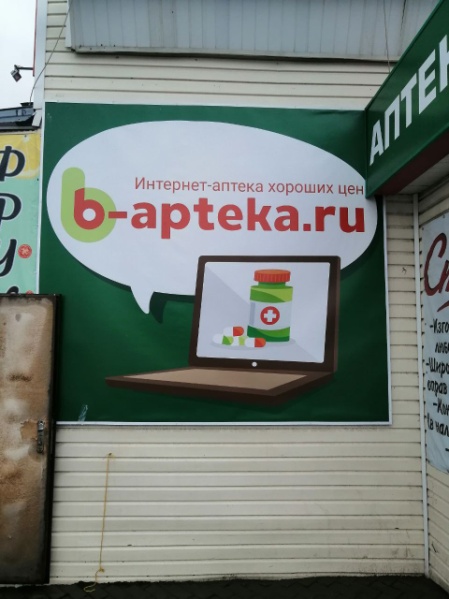 Аптека ЭКОНАИнформация:Адрес: г. Бутурлиновка, ул. Блинова, 44. График работы аптеки: Понедельник-воскресенье: 08:00-20:00Сайт: https://b-apteka.ru/Программа лояльности«ФАРМАБОНУС»Станьте участником бонусной программы  «ФАРМАБОНУС» для более выгодных покупок.Получите быстро и легко:Виртуальную карту можно оформить на кассе в аптеке, на сайте farmabonus БЕСПЛАТНО.Пластиковую карту можно оформить БЕСПЛАТНО на кассе в аптеке.Бонусы начисляются за все покупки неакционных товаров, если при оплате предъявляется карта. За покупки в аптеках на карту начисляются Бонусы до 10% от суммы покупки (в зависимости от категории товара). С картой Вы сможете получать бонусы за все покупки, а также специальные привилегии только для участников программы лояльности. Бонусы можно списывать на покупки до 70% (1 бонус = 1 рубль). Для списания бонусов необходимо быть зарегистрированным в программе лояльности.